NATUURAARAPPELEN → PUREEZET KLAARZET KLAARZET KLAAREen grote kookpot Een mesjeEen dunschillerpureestamperEen grote kookpot Een mesjeEen dunschillerpureestamperEen grote kookpot Een mesjeEen dunschillerpureestamperINGREDIËNTENINGREDIËNTENINGREDIËNTENwateraardappelen 600 grei 1boter 30 grpeper en zoutmelk 2dlpeper en zoutnootmuskaatwateraardappelen 600 grei 1boter 30 grpeper en zoutmelk 2dlpeper en zoutnootmuskaatwateraardappelen 600 grei 1boter 30 grpeper en zoutmelk 2dlpeper en zoutnootmuskaatAAN HET WERKAAN HET WERKAAN HET WERKAnatuuraardappelen:natuuraardappelen:1breng water en zout aan de kook in een kookpot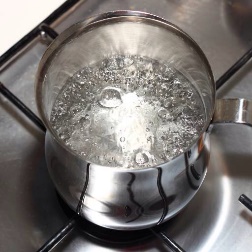 2was de aardappelenschil de aardappelensnij ze in ± gelijke stukken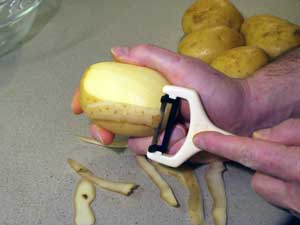 3als het water kookt, breng je de aardappelen in het kokende water.4laat de aardappelen gaarkoken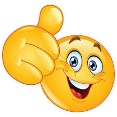 de aardappels zijn gaar als je er een mesje in steekt en ze vallen van het mesjede aardappels zijn gaar als je er een mesje in steekt en ze vallen van het mesje5giet het water af6stoom de aardappelen droog = de aardappelen eventjes opwarmenBde puree:de puree:7voeg melk bij de aardappelenvoeg boter bij de aardappelen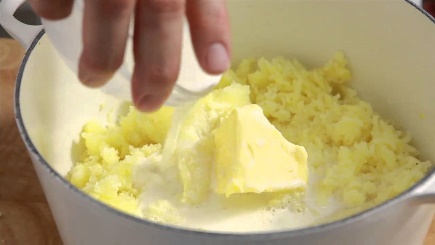 8stamp de aardappelen fijn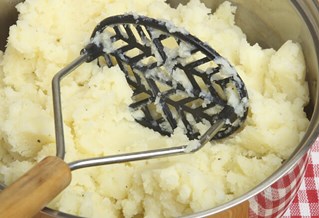 9roer het ei door de fijngestampte aardappelen10kruid met p & z en nootmuskaat